FormulAIRe A11	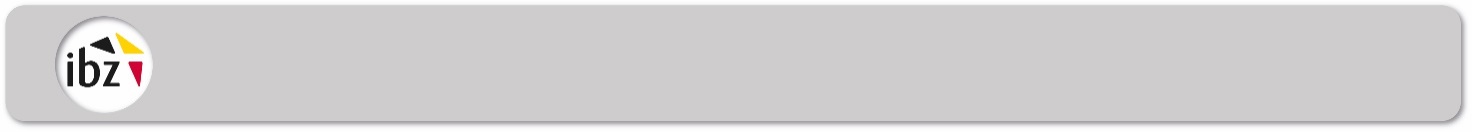 Déclaration d'acquiescement à une demande d'attribution à une liste de candidats pour l'élection de la Chambre, du même numéro d'ordre que celui conféré à une liste de candidats pour l'élection du Parlement européen lors du tirage au sort auquel il sera procédé par le président du bureau principal du collège électoral français, néerlandais ou germanophone, selon le cas, le cinquante-deuxième jour avant l'élection du Parlement européen, pour une liste présentée pour cette électionBase légale: Art 115ter §2 du Code électoral:Les candidats à la Chambre des représentants peuvent, dans l’acte d’acceptation de leurs candidatures, demander l’attribution à leur liste du même numéro d’ordre que celui qui sera conféré, lors du tirage au sort auquel il sera procédé par le président du bureau principal du collège électoral français, néerlandais ou germanophone, selon le cas, le cinquante-deuxième jour avant l’élection du Parlement européen, à une liste présentée pour cette élection, pour autant qu’ils produisent une attestation émanant de la ou des personnes déposant la liste pour l’élection du Parlement européen, et les habilitant à utiliser le numéro d’ordre qui leur sera conféré pour cette élection.Collège électoralLes déposants ci-dessous de la liste pour l’élection du Parlement européenLes déposants ci-dessous de la liste pour l’élection du Parlement européenLes déposants ci-dessous de la liste pour l’élection du Parlement européenDateNom et signatureNom et signatureNom et signaturedéclarent accepter la demande d’octroi aux listes présentées pour l’élection de la Chambre sur laquelle figurent les candidats suivantsdéclarent accepter la demande d’octroi aux listes présentées pour l’élection de la Chambre sur laquelle figurent les candidats suivantsdéclarent accepter la demande d’octroi aux listes présentées pour l’élection de la Chambre sur laquelle figurent les candidats suivantsCirconscription électoraleCirconscription électoraleNom et prénom des candidats